COUNTY OF ALLEGHANY, VIRGINIA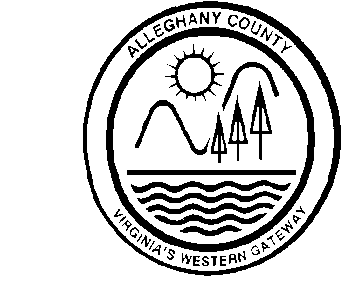 Planning and Zoning Department9212 Winterberry Avenue, Suite ACovington, VA  24426(540) 863-6650 Zoning Approval Application For Business LicenseThis application needs to be completed and approved by the Zoning Administrator or the County Planner before a Business License for Alleghany County is issued through the Alleghany County Commissioner of the Revenue’s Office (The Code of the County of Alleghany, Virginia, Chapter 38-License, Sec. 38-3 - License requirements,).  There is a review fee of $20.00 for this request that has to be paid at the time the completed application is returned to the Planning and Zoning Department. APPLICANT							PROPERTY OWNERName: _________________________________	Name: _______________________________Address: _______________________________	Address: _____________________________	_________________________________		     _____________________________Phone: _________________________________	Phone: _______________________________Location of Business (Street Address): _________________________________________________Name of Business: ________________________________________________________________Type of Business: _________________________________________________________________Tax Map Parcel ID#: _______________________________________________________________Zone Classification: ________________________________________________________________I certify that the information on this form is correct and that I can meet all the requirements for the zoning district in which the business will be located.Applicants Signature:___________________________________________________	Date ______________________Property Owner’s Signature (If different from Applicant):___________________________________________________	Date _____________________Signature of Zoning Official:___________________________________________________	Date ______________________Zoning Administrator or County PlannerStatus of Request:	_____ Approved	 ____ DeniedSpecial Requirements or Comments:________________________________________________________________________________________________________________________________________________________________________________________________________________________________________________cc:	File